Himoinsa HYW-13 M5.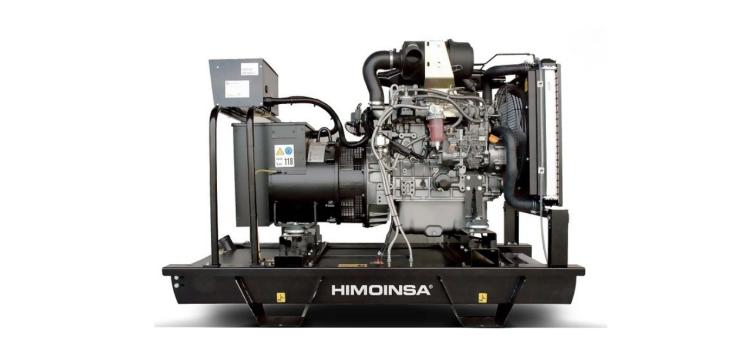 Дизельный генератор Himoinsa HYW-13 M5 мощностью 9 кВт и напряжением 230 В. Оснащён дизельным двигателем Yanmar 3TNV88BGGEH. Исполнение - Открытое. Тип запуска - Электростартер.Основные характеристикиОсновные характеристикиХарактеристики двигателяХарактеристики двигателяМарка ДГУHimoinsa (Испания)ПроизводительYanmar (Япония)Модель ДГУHYW-13 M5Модель3TNV88BGGEHИсполнение Открытое на рамеТип двигателядизельный, четырехтактныйОсновная мощность (Prime power), кВА/кВт (PRP) 111,3 / 9,0Номинальная мощность на выходе PRP, кВт12,2Резервная мощность (Emergency Stand-by Power), кВА/кВт (ESP) 212,3 / 9,8Номинальная мощность на выходе ESP, кВт13,2Номинальная сила тока, А16Рабочий объём двигателя, л1,642Род токапеременный, 1-фазныйВид наддува воздухаатмосферныйВыходное напряжение, В230Система впрыска топливапрямойЧастота выходного напряжения, Гц50Частота вращения двигателя, об/мин1500Расход топлива при нагрузке 110%, л/ч3,51ОхлаждениежидкостноеРасход топлива при нагрузке 100%, л/ч3,19Вид топливасезонное дизельное топливоРасход топлива при нагрузке 75%, л/ч2,50Расход топлива при нагрузке 50%, л/ч1,83Количество, расположение цилиндров3, рядноеДлина, мм1450Регулятор частоты вращения двигателямеханическийШирина, мм620Электрическая система, В12Высота, мм1286Общий объем масла, л6,7Сухой вес, кг369Общий объем антифриза, л4,8Емкость стандартного топливного бака, л60Тип аккумуляторной батареигелеваяУровень звукого давления на 7 м, dB(A)хМарка ДГУHimoinsa (Испания)